ПРОЕКТОб установления границ населенного пункта на земельном участке с кадастровым номером 02:52:071302:7 сельского поселения  Еремеевский  сельсовет муниципального района Чишминский район Республики Башкортостан В соответствии с Градостроительным кодексом Российской Федерации от 29.12.2004 №190-ФЗ, Земельным кодексом РФ от 25.10.2001 №136-ФЗ, Федеральным законом РФ «О государственной регистрации недвижимости» от 13.07.2015 №218-ФЗ, Постановлением Республики Башкортостан №242 от 20.05.2022г. Генеральным планом сельского поселения Еремеевского сельсовета муниципального района  Чишминский  район РБ утвержденного по результатам публичных слушаний  от 28 февраля  2014 года, Решением Главы сельского поселения Еремеевский сельсовет муниципального района  Чишминский  район Республики Башкортостан № 127 от 27.03.2014г. «Об утверждении генерального плана сельского поселения  Еремеевский сельсовет муниципального района  Чишминский  район Республики Башкортостан»:Совет сельского поселения  Еремеевский  сельсовет муниципального района Чишминский район Республики Башкортостан  решил:1.    Согласовать проект границ населенного пункта.2. Внести изменения в генеральный план сельского поселения  Еремеевский  сельсовет муниципального района Чишминский район Республики Башкортостан по населенному пункту Каветка утвержденного Решением сессии от 27.03.2014г. №127.3. Утвердить графическое описание границы населенного пункта Каветка с определением координат характерных точек согласно приложению №1.4. Обнародовать настоящее решение путем его выставления в здании Администрации сельского поселения, путем размещения на официальном сайте Администрации сельского поселения  Еремеевский сельсовет http://eremeevoselsovet.ru/, а также на сайте ФГИС ТП  https://fgistp.economy.gov.ru/.5. Направить в орган регистрации прав материалы для внесения сведений о границе населенного пункта Каветка в Единый государственный реестр недвижимости.6. Контроль за исполнением настоящего решения оставляю за собой.Глава сельского поселенияЕремеевский  сельсоветмуниципального районаЧишминский районРеспублики Башкортостан                                      Х.Ш.Исмагилов                                                                            Приложение №1 к Решению Совета сельского                                                                                               поселения  Еремеевский  сельсовет                                                                             муниципального района Чишминский                                                                             район Республики Башкортостан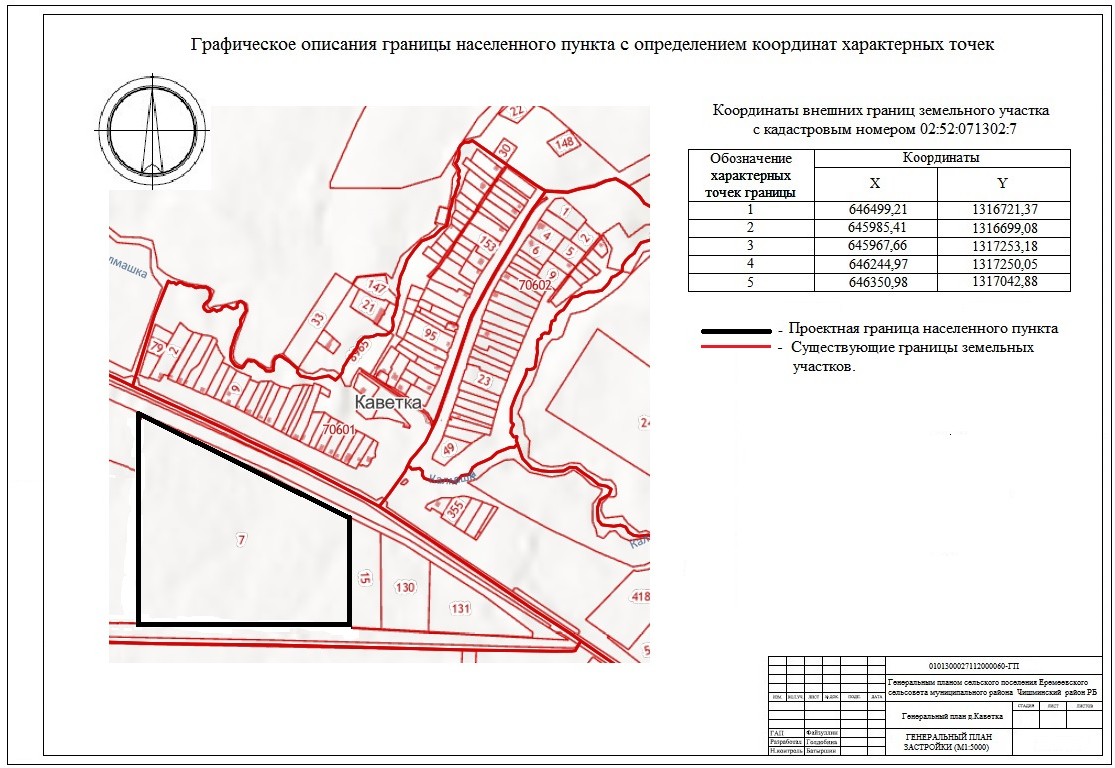 БаШКортостан РеспубликАҺыШишмӘ районыМУНИЦИПАЛЬ РАЙОНЫныҢӢӘРМИ АУЫЛ СОВЕТЫауыл биЛӘмӘҺе СОВЕТЫ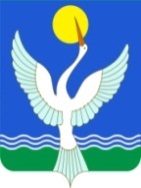 СОВЕТ СЕЛЬСКОГО ПОСЕЛЕНИЯЕРЕМЕЕВСКИЙ сельсоветМУНИЦИПАЛЬНОГО РАЙОНАЧишминскИЙ районРЕСПУБЛИКИ БАШКОРТОСТАН